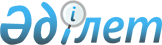 Сәтбаев қаласы әкімдігінің 2014 жылғы 19 желтоқсандағы № 24/06 "Қалалық коммуналдық мүлікті мүліктік жалдауға (жалға алуға) беру кезінде жалдау ақысының мөлшерлемесін есептеу қағидаларын бекіту туралы" қаулысының күшін жою туралыҚарағанды облысы Сәтбаев қаласы әкімдігінің 2015 жылғы 13 мамырдағы № 12/44 қаулысы      Қазақстан Республикасының 1998 жылғы 24 наурыздағы "Нормативтiк құқықтық актiлер туралы", 2000 жылғы 27 қарашадағы "Әкімшілік рәсімдер туралы", 2001 жылғы 23 қантардағы "Қазақстан Республикасындағы жергілікті мемлекеттік басқару және өзін-өзі басқару туралы" Заңдарына сәйкес, Сәтбаев қаласының әкімдігі ҚАУЛЫ ЕТЕДІ:

      1.  Сәтбаев қаласы әкімдігінің 2014 жылғы 19 желтоқсандағы № 24/06 "Қалалық коммуналдық мүлікті мүліктік жалдауға (жалға алуға) беру кезінде жалдау ақысының мөлшерлемесін есептеу қағидаларын бекіту туралы" қаулысы күшін жойды деп тану (мемлекеттік нормативтік құқықтық актілер тізілімінде 2015 жылы 26 қантарда № 2947 тіркелген).

      2. Осы қаулының орындалуын бақылау қала әкімінің орынбасары А.А. Ким жүктелсін.


					© 2012. Қазақстан Республикасы Әділет министрлігінің «Қазақстан Республикасының Заңнама және құқықтық ақпарат институты» ШЖҚ РМК
				
      Сәтбаев қаласының әкімі

Ә.С. Омар
